Microscope Labeling 		Name _______________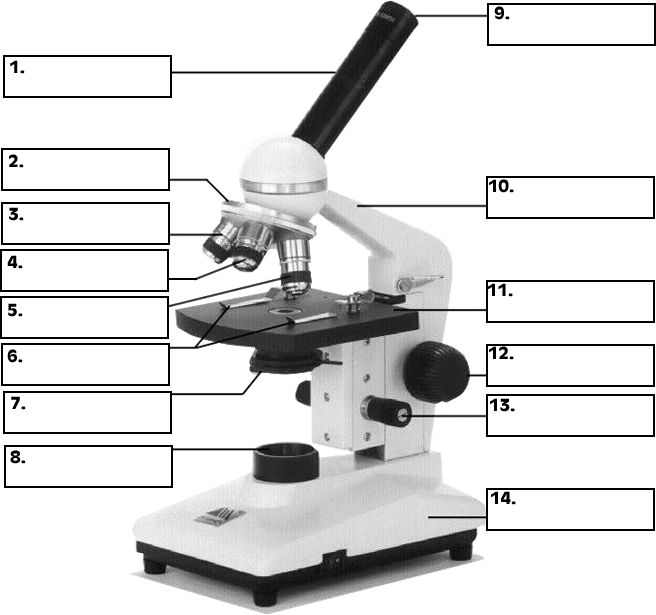 Word bank – objective (can be used 3 times)    stage     base     arm     eye piece   fine adjustment knobRevolving nose piece     diaphragm    stage clips    body tube     light source    coarse adjustment knob15. When focusing a specimen, you should always start with the _____________ objective.
16. The type of microscope used in most science classes is the compound  microscope.
17 and 18. You should carry the microscope by the ____________ and the ______________.
19 and 20. A microscope has an ocular objective of 10x and a high power objective of 50x, what is the microscope's total magnification? ______________ 